Technical riderRomeo And Julietby Teater RefleksionPractical informationAge group:From 8 yearsDuration:40 minsMax. audience:80 children and adults altogether. For all adult audience the max is 70.Technical informationTechnical informationSpace requirements:8 x 11 x 3,50m. The performance space must be staffed, ready and cleaned upon our arrival and must have heating / air con.Black out:Black as in a cinema is absolutely necessary!!Audience seating:The Company can bring raked audience seating for 55 upon agreement. The Organizer supply platforms and chairs for the back audience row app. 70 cm high.Get in time:3 hours – two helpers and one technician needed for build-upAfter international freight: one full dayGet out time:1 hour – two helpers needed2 hours when packing for international freightLight and sound:The show travels with its own light and sound systemElectricity/power:220-240 V / 10-13 Amp OR: 2 x 110 V / 20 AmpOther requirementsClean, tidy, air-conditioned wardrobe and / or green room facilities for the performers to prepare before performances and to rest between performances must be available upon arriving. Must have access to WC and to shower without having to meet the audience and include complementary water, coffee, tea, biscuit and fruit. WIFI access if at all possible.International Freight2 x flight cases of 272x100x74 cm.
A total weight of 600 kg. The flight cases are NOT to be stacked. You need a van with a lift and a pallet lifter.Contact the company regarding batteries and international freight.ContactInternational touring:Producer Lisbeth El Jørgensen
Phone: +45 8624 0572 / +45 5125 0470
E-mail: lisbeth@refleksion.dkTechnical contact:Morten M. Laursen
Phone: +45 8624 0572 / +45 2276 9107E-mail: morten@refleksion.dk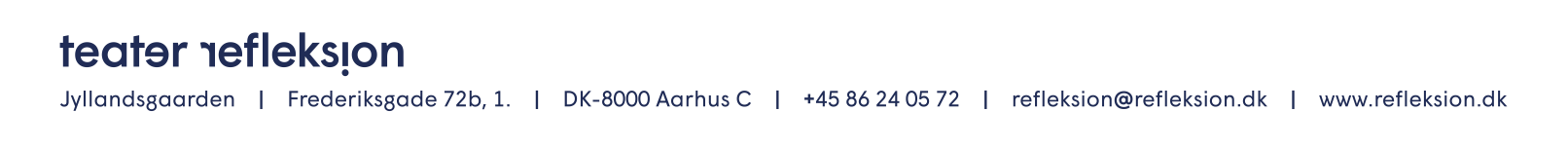 